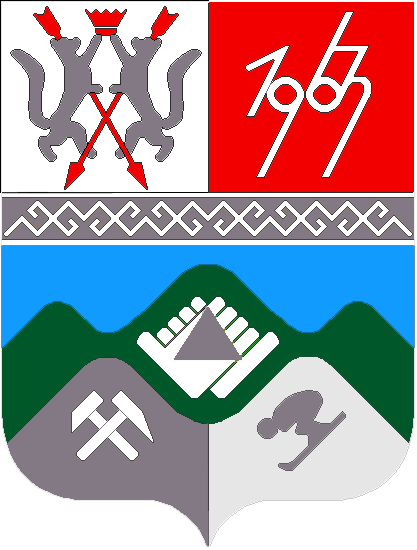 КЕМЕРОВСКАЯ ОБЛАСТЬ-КУЗБАССМУНИЦИПАЛЬНОЕ ОБРАЗОВАНИЕ «УСТЬ-КАБЫРЗИНСКОЕ СЕЛЬСКОЕ ПОСЕЛЕНИЕ»СОВЕТ НАРОДНЫХ ДЕПУТАТОВ УСТЬ-КАБЫРЗИНСКОГО СЕЛЬСКОГО ПОСЕЛЕНИЯРЕШЕНИЕот « 16 » июня 2020года № 130Принято Советом народных депутатов Усть-Кабырзинского сельского поселенияот 16 июня  2020 года О назначении выборов  в Совет народных депутатов Усть-Кабырзинского сельского поселения  В соответствии со статьей 10 Федерального закона от 12.06.2002 №67-ФЗ «Об основных гарантиях избирательных прав и права на участие в референдуме граждан Российской Федерации», пунктом 1 статьи 7 Закона Кемеровской области от 30.05.2011  №54 –ОЗ "О выборах в органы местного самоуправления в Кемеровской области" и руководствуясь распоряжением Губернатора Кемеровской области-Кузбасса от 14.03.2020 №21-рг «О введении режима «Повышенная готовность» на территории Кемеровской области – Кузбасса и мерах по противодействию распространению новой коронавирусной инфекции (COVID-19), пунктом 2 Постановления Центральной избирательной комиссии Российской Федерации от 03 апреля 2020 года №246/1820-7 «Об отложении голосования на выборах, референдумах на территории ряда субъектов Российской федерации», Уставом  Усть-Кабырзинского сельского поселения, Совет народных депутатов  Усть-Кабырзинского сельского поселения.РЕШИЛ:1. Назначить выборы в Совет народных депутатов  Усть-Кабырзинского сельского поселения по избирательному округу: 1 № 1719, 2 № 1720 .2. Действия по подготовке и проведению выборов, указанных в пункте1 настоящего решения, не осуществляются, поскольку голосование на них отложено в соответствии с пунктом 2 постановления Центральной избирательной комиссии Российской Федерации от 3 апреля 2020 года №246/1820-7 «Об отложении голосования на выборах, референдумах на территории ряда субъектов Российской Федерации.3. Действия по подготовке и проведению выборов, указанных в пункте1 настоящего решения, будут осуществляться по отдельному решению территориальной избирательной комиссии Таштагольского муниципального района с полномочиями избирательной комиссии , возложенными на нее Постановлением Избирательной комиссии Кемеровской области №152/1446-V от 17 мая 2016 года «О возложении полномочий избирательных комиссий муниципальных образований Таштагольского муниципального района на территориальную избирательную комиссию Таштагольского муниципального района», в котором будут определены сроки осуществления избирательных действий, в том числе день голосования, после предварительного согласования с Избирательной комиссией Кемеровской области-Кузбасса.4. Опубликовать настоящее решение в газете «Красная Шория» и обнародовать на информационном стенде и официальном сайте администрации Таштальского района в разделе Администрация Усть-Кабырзинского сельского поселения.5. Контроль за исполнением настоящего решения возложить на председателя Совета народных депутатов Усть-Кабырзинского сельского поселения 6.   Контроль за исполнением решения оставляю за собой.Председатель Совета народных депутатов  Усть-Кабырзинского сельского поселения                     Топаков В.А.Глава Усть-Кабырзинского сельского поселения	Топаков В.А.